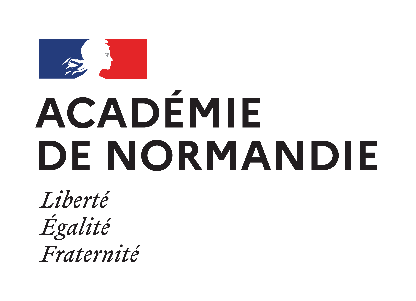 DISPOSITIF PEDAGOGIQUE ACADEMIQUE : « Coup de jeunes en librairie »AUTORISATION PARENTALE DE CESSION DE DROIT A L’IMAGE ET DE DROITS D’AUTEUR D’UN MINEUR DANS LE CADRE DE L’EDITION 2023-2024 DU DISPOSITIF PEDAGOGIQUE ACADEMIQUE « Coup de jeunes en librairie » AU BENEFICE DU RECTORAT DE NORMANDIE ET DE SES PARTENAIRES ASSOCIES Je soussigné(e) (père et mère ou représentants légaux) : 	Demeurant : 	Agissant en qualité de titulaire de l’autorité parentale de l’enfant : 	Demeurant : 	1 – Droit à l’image autorise à titre gratuit le rectorat de l’académie de Normandie et ses partenaires associés à fixer et à reproduire l’image de mon enfant, ainsi qu’à la modifier et à l’utiliser dans le cadre du dispositif pédagogique académique « Coups de jeunes en librairie », ou pour toute autre action de promotion qui utilise les œuvres ou les images réalisées dans le cadre de cette opération. NB : La présente autorisation s’applique à tous supports (écrit, électronique et audiovisuel). La publication et la diffusion de l’image de l’enfant ainsi que des commentaires l’accompagnant ne pourront en aucun cas porter atteinte à la vie privée, à la dignité et à la réputation de mon enfant, en application des dispositions législatives et réglementaires en vigueur relatives au droit à l’image. n’autorise pas le rectorat de l’académie de Normandie et ses partenaires associés à fixer et à reproduire l’image de mon enfant.2 – Droits d’auteur cède, à titre gratuit, au bénéfice du rectorat de l’académie de Normandie et de ses partenaires associés les droits d’auteur attachés aux œuvres réalisées par mon enfant dans le cadre de l’opération « Coup de jeunes en librairie» ou pour toute autre action de promotion qui utilise les travaux réalisés par mon enfant dans le cadre de ce concours. NB : Le droit d’exploitation de l’œuvre comprend le droit de reproduction par tous procédés techniques connus ou inconnus à ce jour sur tous formats des travaux et œuvres réalisés dans le cadre du concours, ainsi que le droit de procéder à tout acte de reproduction de ceux-ci à des fins de circulation, d’exposition, de diffusion et d’outil pédagogique. refuse de céder au rectorat de l’académie de Normandie et à ses partenaires associés les droits d’auteur attachés aux œuvres réalisées par mon enfant dans le cadre de l’opération précitée.En cas d’accord des parents, la cession des droits à l’image et des droits d’auteur est consentie pour une exploitation sur le territoire français et à l’étranger, pour une durée de dix ans (10 ans) au bénéfice du rectorat de l’académie de Normandie ainsi que de ses partenaires associés.  Elle est révocable à tout moment, à ma demande expresse, matérialisée par lettre recommandée avec accusé de réception, adressée à la déléguée académique à l’action culturelle du rectorat de l’académie de Normandie.Fait à . . . . . . . . . . . . . . . . . . . . . . . . . . . . . . . . , le . . . . . . . . . . . . . . . . . . . . . . . . . . . . . . . . . . . . . . . . . .Signature du père et de la mère ou des représentants légaux, précédée de la mention « lu et approuvé »Remis en deux exemplaires originaux, un exemplaire original conservé par l’administrationConformément à la loi informatique et libertés du 6 janvier 1978, vous disposez d’un droit de libre accès, de rectification, de modification et de suppression des données qui vous concernent. Pour toute réclamation, vous pouvez adresser un courrier à l’adresse suivante :Rectorat de l’académie de NormandieAdresse : 168 rue Caponière – BP 46184 – 14061 CAEN Cedex